 БАШҠОРТОСТАН РЕСПУБЛИКАҺЫныҢ                        АДМИНИСТРАЦИЯ СЕЛЬСКОГО ПОСЕЛЕНИЯ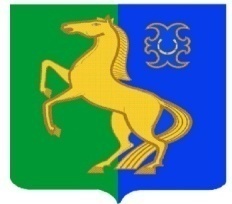          ЙƏРМƏКƏЙ РАЙОНЫ                                                                   Усман-ташлинский  СЕЛЬСОВЕТ                                          МУНИЦИПАЛЬ РАЙОНыныҢ                                                               МУНИЦИПАЛЬНОГО РАЙОНА              Усман-Ташлы АУЫЛ СОВЕТЫ                                                                ЕРМЕКЕЕВСКИЙ РАЙОН  АУЫЛ БИЛӘМӘҺЕ ХАКИМИƏТЕ                                                      РЕСПУБЛИКИ БАШКОРТОСТАН                                          ҠАРАР                                              № 35                               ПОСТАНОВЛЕНИЕ              09  август      2017 й.                                                                      09 августа     2017 г . О прекращении  права собственности на земельные участки	В соответствии со ст. 11, 44, 53 Земельного кодекса Российской Федерации, Законом Российской Федерации от 25.10.2001г. № 137-ФЗ «О введении в действие Земельного кодекса РФ», ПОСТАНОВЛЯЮ:1. Прекратить права собственности сельского поселения Усман-Ташлинский сельсовет муниципального района Ермекеевский район Республики Башкортостан на земельные участки согласно приложению.2. Рекомендовать администрации сельского поселения Усман-Ташлинский сельсовет муниципального района Ермекеевский район Республики Башкортостан зарегистрировать прекращение права собственности на земельные участки, указанные в приложении настоящего постановления в Управлении Федеральной службы государственной регистрации, кадастра и картографии по Республики Башкортостан. 3. Комитету по управлению собственностью Министерства земельных и  имущественных отношений Республики Башкортостан по Ермекеевскому району в установленном порядкеоформить прекращение права собственности на земельные участки, указанные в приложении настоящего постановления о прекращении права собственности сельского поселения Усман-Ташлинский сельсовет муниципального района Ермекеевский район Республики Башкортостан;внести изменения в Реестр муниципального имущества муниципального района Ермекеевский район Республики Башкортостан.4. Постановление вступает в силу со дня его подписания.5. Контроль за    исполнением   настоящего  постановления  оставляю за собойГлава сельского поселения Усман-Ташлинский сельсовет                         Р.Ф.ХантимероваПриложение УТВЕРЖДЕНОпостановлениемглавой сельского поселенияУсман-Ташлинский сельсовет муниципального районаЕрмекеевский районРеспублики Башкортостанот 09 августа 2017 г.№35ПЕРЕЧЕНЬправа собственности на земельные участки администрации сельского поселения Усман-Ташлинский сельсовет муниципального района Ермекеевский район  Республики Башкортостан                                                                                         по состоянию на «09» __08___ 2017г.ПЕРЕДАТОЧНЫЙ АКТо передаче земельных участков сельского поселения Усман-Ташлинский сельсовет муниципального района Ермекеевский район Республики Башкортостан в муниципальную собственность муниципального района Ермекеевский район Республики Башкортостанот 09 августа  2017 г.                                                                                                № 1На основании постановления сельского поселения Усман-Ташлинский сельсовет муниципального района Ермекеевский район Республики Башкортостан от 09 августа 2017г. № 35 муниципальное образование сельское поселение Усман-Ташлинский сельсовет муниципального района Ермекеевский район Республики Башкортостан в лице главы сельского поселения  Хантимеровой Раушании Фаритовны, действующая на основании Устава, передает, а муниципальный район Ермекеевский район Республики Башкортостан в лице главы Администрации Райманова Ильшата Амировича, действующего на основании Устава, принимает в муниципальную собственность муниципального района Ермекеевский район Республики Башкортостан, право собственности на земельные участки согласно приложению к настоящему передаточному акту.Обременения имущества отсутствуют.Передача право собственности на земельные участки муниципального образования сельского поселения Усман-Ташлинский сельсовет муниципального района Ермекеевский район Республики Башкортостан муниципальному району Ермекеевский район Республики Башкортостан осуществляется Администрацией сельского поселения Усман-Ташлинский сельсовет муниципального района Ермекеевский район Республики Башкортостан.  Настоящий передаточный акт составлен в четырех экземплярах, имеющих равную юридическую силу, каждый из которых является основанием для внесения изменений в бухгалтерские документы сторон:- 1-й экз. - в Администрацию муниципального района  Ермекеевский район  РБ;- 2-й экз. - в Администрацию сельского поселения Усман-Ташлинский сельсовет муниципального района  Ермекеевский район  РБ;- 3 - й экз.- в КУС Минземимущества РБ по Ермекеевскому району;- 4-й экз. – в Управление Федеральной службы государственной регистрации, кадастра и картографии по Республике Башкортостан.К передаточному акту прилагается перечень передаваемого муниципального имущества по состоянию на 09 августа 2017года на 1 листе.Приложение является неотъемлемой частью настоящего акта.Приложение к передаточному актуот 09 августа 2017 г.ПЕРЕЧЕНЬправо собственности на земельные участки сельского поселения Усман-Ташлинский сельсовет муниципального района Ермекеевский район  Республики Башкортостан                                                                                         по состоянию на «___» __________ 2017г.№ п/пОбъект праваКатегория земельРазрешенное использованиеПочтовый адрес ориентираКадастровый номерОбщая площадь, кв.мКадастровая стоимость (руб.)123456781земельный участокземли населенных пунктовдля размещения здания администрацииРБ, Ермекеев-ский р-н., с/с Усман-Ташлинский, с.Усман-Ташлы ул.Централь-ная,д.2702:23:020201:75478820580930,72xxxxxx478820580930,72Передал:Глава сельского поселенияУсман-Ташлинский сельсоветмуниципального районаЕрмекеевский  районРеспублики Башкортостан_____________Р.Ф.ХантимероваНачальник-главный бухгалтер Муниципального казенного учреждения  «Централизованная бухгалтерия»_____________Р.А. Галиакберовамп Принял:Глава Администрациимуниципального районаЕрмекеевский  районРеспублики Башкортостан_____________И.А. РаймановГлавный бухгалтер Администрациимуниципального районаЕрмекеевский  районРеспублики Башкортостан________________ Р.А. Халиковам.п.№ п/пОбъект праваКатегория земельРазрешенное использованиеПочтовый адрес ориентираКадастровый номерОбщая площадь, кв.мКадастровая стоимость (руб.)123456781земельный участокземли населенных пунктовдля размещения здания администрацииРБ, Ермекеев-ский р-н., с/с Усман-Ташлинский, с.Усман-Ташлы ул.Централь-ная,д.2702:23:020201:75478820580930,72xxxxxx478820580930,72